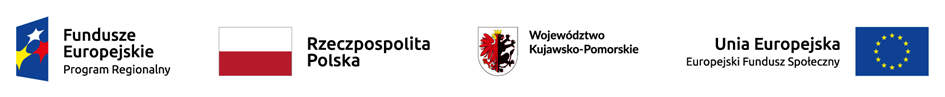 Załącznik nr 2 do  zapytania ofertowego dot. przygotowania i 	dostawy do siedziby Stowarzyszenia piłek siatkowych  z nadrukiem……………………………………………..                                          ……………………..Nazwa Wykonawcy/pieczęć                                                                                                                 miejscowość, dataOświadczenie o braku powiązań kapitałowych i osobowych z ZamawiającymW odpowiedzi na zapytanie ofertowe z dnia 12 stycznia 2023 r. Stowarzyszenia „Lokalna Grupa Działania Pojezierze Brodnickie” dotyczące wykonania usługi polegającej na:opracowaniu, wykonaniu i dostawie do siedziby Stowarzyszenia piłek siatkowych z nadrukiem, oświadczam(y), że nie jestem(eśmy) powiązani z Zamawiającym osobowo i kapitałowo. Jestem/jesteśmy świadomy/-i odpowiedzialności karnej za podanie fałszywych danych lub złożenie fałszywych oświadczeń.                                                                    .........................................................                                                                           (Podpis i pieczęć Wykonawcy)